Color the picture according to the instructions and answer the questions.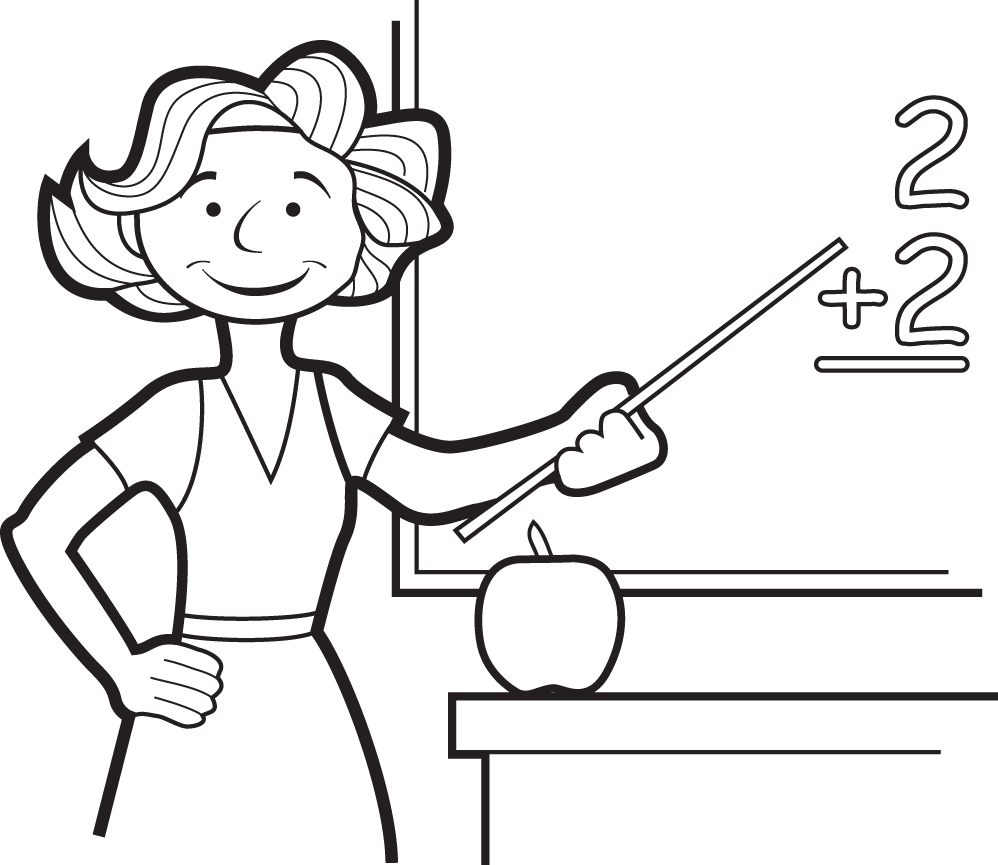 What is her name?	________________________________________________What is her job?	________________________________________________How old is she?		________________________________________________Where does she live?	________________________________________________Where does she work?	________________________________________________This is Helen.Helen is a teacher.She is 29 years old.She lives in Helsinki, Finland.She works in a school.Color Helen’s hair red.Color Helen’s dress blue.Color the numbers on the board purple.Color the apple red.Color the pointer brown. Color the desk green.Name: ____________________________    Surname: ____________________________    Nber: ____   Grade/Class: _____Name: ____________________________    Surname: ____________________________    Nber: ____   Grade/Class: _____Name: ____________________________    Surname: ____________________________    Nber: ____   Grade/Class: _____Assessment: _____________________________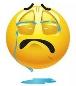 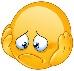 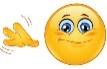 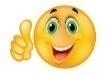 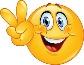 Date: ___________________________________________________    Date: ___________________________________________________    Assessment: _____________________________Teacher’s signature:___________________________Parent’s signature:___________________________